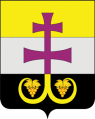 МУНИЦИПАЛЬНОЕ УЧРЕЖДЕНИЕ АДМИНИСТРАЦИЯ МУНИЦИПАЛЬНОГО ОБРАЗОВАНИЯ«ВЕШКАЙМСКИЙ РАЙОН» УЛЬЯНОВСКОЙ ОБЛАСТИРАСПОРЯЖЕНИЕ03 июля  2019 г                                                            №70-рр.п. ВешкаймаО внесении изменений в распоряжение от 20.05.2016 №64-р «Об утверждении Инструкции по работе с обращениями и запросами граждан и организаций в администрации муниципального образования «Вешкаймский район» Ульяновской области»В целях реализации Федерального закона от 02.05.2006 № 59-ФЗ «О порядке рассмотрения обращений граждан Российской Федерации», Федерального закона от 09.02.2009 № 8-ФЗ «Об обеспечении доступа к информации о деятельности государственных органов и органов местного самоуправления» и обеспечения единого порядка организации работы с обращениями граждан  и запросами граждан и организаций в администрации муниципального образования «Вешкаймский район» Ульяновской области:1.Внести в распоряжение администрации муниципального образования «Вешкаймский район» от 20.05.2016 №64-р «Об утверждении Инструкции по работе с обращениями и запросами граждан и организаций в администрации муниципального образования «Вешкаймский район» Ульяновской области» следующие изменения:1.1. В приложении к распоряжению:1.1.1. Пункт 4.3 раздела 4 дополнить подпунктом 4.3.1. следующего содержания: «4.3.1. В случае, если текст письменного обращения не позволяет определить суть предложения, заявления или жалобы, ответ на обращение не дается и оно не подлежит направлению на рассмотрение в государственный орган, орган местного самоуправления или должностному лицу в соответствии с их компетенцией, о чем уполномоченным лицом в течение 7 дней со дня регистрации обращения в Администрации сообщается гражданину, направившему обращение».1.1.2. Пункт 4.4.1 раздела 4 изложить в следующей редакции:«4.4.1. Письменное обращение, содержащее информацию о фактах возможных нарушений законодательства Российской Федерации в сфере миграции, направляется в течение пяти дней со дня регистрации в территориальный орган федерального органа исполнительной власти в сфере внутренних дел и высшему должностному лицу субъекта Российской Федерации (руководителю высшего исполнительного органа государственной власти субъекта Российской Федерации) с уведомлением гражданина, направившего обращение, о переадресации его обращения, за исключением случая, указанного в пункте 4.3 раздела 4 настоящей Инструкции».1.1.3. Пункт 4.5 раздела 4 изложить в следующей редакции:«4.5. Обращение, в котором обжалуется судебное решение, в течение 7 дней со дня регистрации возвращается заявителю, направившему обращение, с разъяснением порядка обжалования данного судебного решения, за исключением случая, указанного в подпункте 4.5.2 настоящего раздела».1.1.4. Пункт 4.5 дополнить подпунктами 4.5.1 и 4.5.2 следующего содержания:«4.5.1. На поступившее в Администрацию или должностному лицу Администрации обращение, содержащее предложение, заявление или жалобу, которые затрагивают интересы неопределенного круга лиц, в частности, на обращение, в котором обжалуется судебное решение, вынесенное в отношении неопределенного круга лиц, ответ, в том числе с разъяснением порядка обжалования судебного решения, может быть размещен с соблюдением требований части 2 статьи 6 Федерального закона от 02.05.2006 N 59-ФЗ "О порядке рассмотрения обращений граждан Российской Федерации" на официальном сайте».«4.5.2. В случае поступления в Администрацию или должностному лицу Администрации письменного обращения, содержащего вопрос, ответ на который размещен в соответствии с пунктом 4.5.1 настоящего раздела на официальном сайте, гражданину, направившему обращение, в течение 7 дней со дня регистрации обращения сообщается электронный адрес официального сайта, на котором размещен ответ на вопрос, поставленный в обращении, при этом обращение, содержащее обжалование судебного решения, не возвращается».1.1.5. В пункте 4.16 в пятом абзаце слова «пункте 4.14» заменить словами «пунктах 4.3.1, 4.5.1 и пункте 4.5.2».1.1.6. Пункт 4.16 дополнить абзацем следующего содержания:«в случае размещения ответа на обращение на официальном сайте в соответствии с пунктами 4.5.1 и 4.5.2 настоящего раздела сообщает заявителю электронный адрес официального сайта, на котором размещен ответ на вопрос, поставленный в обращении». 1.1.7. Пункт 5.9. раздела 5 изложить в следующей редакции:«5.9. Отдельные категории заявителей в случаях, предусмотренных законодательством Российской Федерации, пользуются правом на личный прием в первоочередном порядке».2. Контроль за исполнением настоящего распоряжения возложить на руководителя аппарата администрации муниципального образования «Вешкаймский район».3. Настоящее распоряжение вступает в силу на следующий день после его обнародования.Глава администрации	                                                                        Т.Н. Стельмах